КАРАР                                                                        РЕШЕНИЕ07 июнь 2016 й.                № 60                  07 июня 2016 г.                    О равноценном обмене муниципального имущества       В целях предупреждения и соблюдения требований  пожарной безопасности , Совет  сельского  поселения  Кашкинский  сельсовет муниципального района  Аскинский  район  Республики БашкортостанРЕШИЛ:Произвести равноценный обмен бензопомпы марки  Калибр БМП-3300, балансовой стоимостью 6500 рублей, без остаточной стоимости   на автомобиль ГАЗ-66, принадлежащего  казне сельского поселения Кубиязовский сельсовет.       Глава  сельского  поселения  Кашкинский  сельсовет                                                               муниципального  района  Аскинский  район                                                                                         Республики  Башкортостан                                                                                                         Р.К. ЗиннатуллинБАШҠОРТОСТАН РЕСПУБЛИКАҺЫАСҠЫН  РАЙОНЫМУНИЦИПАЛЬ РАЙОНЫНЫҢҠАШҠА  АУЫЛ  СОВЕТЫАУЫЛ  БИЛӘМӘҺЕ СОВЕТЫ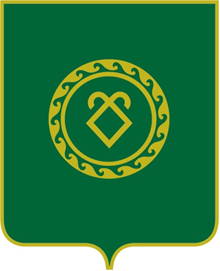 СОВЕТСЕЛЬСКОГО ПОСЕЛЕНИЯКАШКИНСКИЙ СЕЛЬСОВЕТМУНИЦИПАЛЬНОГО РАЙОНААСКИНСКИЙ РАЙОНРЕСПУБЛИКИ БАШКОРТОСТАН